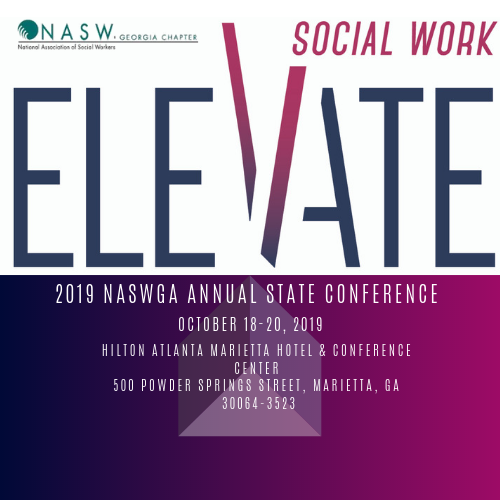 NASWGA Chapter 31st Annual State Conference - October 19-21, 2018Vendor-Partner ApplicationNASW Georgia Chapter invites you to participate as a partner/advertiser in our 31st Annual Conference, Elevate Social Work!  This year’s conference will be held at the Hilton Atlanta Marietta Hotel & Conference Center located at 500 Powder Springs Street, Marietta, GA  30064-3523 on October 18-20, 2019. Don’t miss this opportunity to interact with social workers whose daily practice impacts individuals, families, and communities throughout Georgia.Our conference typically attracts 250-300 daily attendees.  These professionals work in a variety of practice areas – including healthcare, mental health, educational, private practice, institutional and community-based settings, serving a variety of clients of all demographics and ages. Participant’s diversity of practice settings assures an appealing audience for organizations recruiting social work professionals, seeking referrals, or marketing products and services.   Visibility!  Partner Vendor Exhibits/ Tables are positioned throughout the conference area for optimal exposure, with exhibits open for viewing during conference hours on Friday, October 18th, 2019 and Saturday, October 19th, 2019.  Recognition!  Claim your place in the conference spotlight. Partnerships with NASWGA to promote by becoming a PLATINUM Partners!Interaction! The conference schedule includes several exhibits viewing and refreshment breaks. In addition, one exhibitor luncheon ticket is included per partner package for partners to network with conference attendees.  Discounted Conference Attendance! Partner packets include options for complimentary or discounted registration(s) for individuals from your organization to attend preconference/conference educational programming (based on the selected partner level).ACCOMMODATIONS:  Accommodations!  Single, double, triple, and quad occupancy rooms (nonsmoking) are available for the nights of October 17-20, 2019 (based on the availability of guest rooms). Hotel Name: Hilton Atlanta/Marietta Hotel & Conference CenterHotel Address: 500 Powder Springs St Marietta, Georgia 30064Phone Number: 678-819-3227***Hotel Cancellation Policy: Please contact the hotel – you must abide by hotels policies for refunds. NASWGA does not intervene with the hotel’s refund policies. ***Partnership LevelsPLATINUM Partner 	 	 	 	 	 			$650* 	 ▪	Prime exhibit space near ballroom on Friday and Saturday, Oct 18-19 ▪	Acknowledgment of your support during the conference▪	Full page ad in Conference Program** ▪	One (1) complimentary registrations for Conference – Friday, Saturday, and Sunday ▪	One (1) Exhibitor Tickets for Friday and Saturday Luncheons▪	One six-foot draped or skirted table GOLD Partner 	 	 	 	 	 	 	 		$500*  ▪	Exhibit space on Friday and Saturday, Oct 18-19 ▪	Acknowledgment of your support during conference▪	Full page ad in Conference Program** ▪	One (1) Exhibitor Tickets for Friday and Saturday Luncheons ▪ 	One six-foot draped or skirted table SILVER Partner 	 	 	 	 	 	 	 		$400*  ▪	Exhibit space on Friday and Saturday, Oct 18-19▪	Half-page  (1/2) ad in Conference program 	 	 	 	 	  ▪	One six-foot draped or skirted table BRONZE Partner 	 	 	 	 	 	 	 		$300*  ▪	Exhibit space on Friday and Saturday, Oct 18-19  There are a limited number of tables available for each partnership level*** Advertisements, company overview, bag stuffers, etc. must be received by 5 p.m. Monday, September 09, 2019, to ensure inclusion in conference materials. ***OTHER MARKETING OPPORTUNITIESBAG STUFFER 								Free Your choice of a marketing or promotional item inserted in each attendee’s conference bag.  Please provide enough items for 300 attendees. Deliver items to NASW-GA by Monday, September 09, 2019DOOR PRIZES! 									        FreeDoor prize drawings offer conference attendees a special gift and provide partners with new contact information.  If you opt to provide a door prize to be announced during the Saturday luncheon, recipient names can be drawn from business cards or information you collect at your partner table or can be entered into general NASW Georgia Chapter drawings. *** Advertisements, company overview, bag stuffers, etc. must be received by 5 p.m. Monday, September 09, 2019, to ensure inclusion in conference materials. ***CONFERENCE PROGRAM ADVERTISINGPromote your organization or an upcoming event in the conference program with a separate advertisement or an upgrade to those included in partner packages. Advertisements must be received at naswgaannualconference@gmail.com by 5 p.m. Monday, September 09, 2018, as a JPEG or PDF attachment to ensure inclusion in the conference program. 
Advertisement dimensions are total size, including white space and/or borders. No adjustments, including size reduction, should be necessary. Ads should be sent via email in as an attachment in JPEG or PDF format to ensure no changes to formatting.  *** Advertisements, company overview, bag stuffers, etc. must be received by 5 p.m. Monday, September 09, 2019, to ensure inclusion in conference materials. ***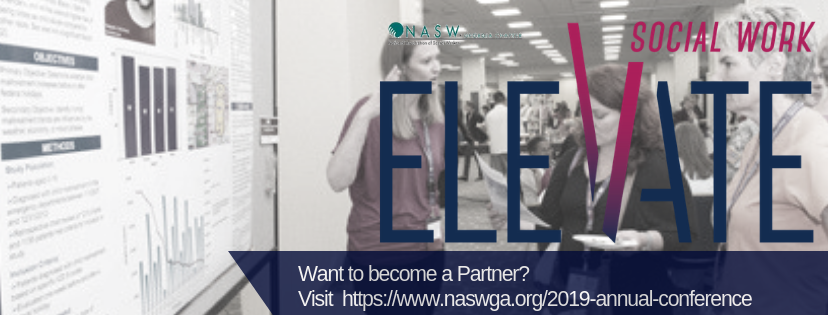 PARTNERSHIP/ADVERTISING APPLICATIONPlease complete and return all 3 pages of the application and send to:  NASW-GA · 2300 Henderson Mill Road NE · Suite 125 ·Atlanta, GA   30345 orEmail:  naswgaannualconference@gmail.comOrganization Name: ____________________________________________________________(Print the organization name as it will appear in all conference materials)Representative Name:  _________________________________Title: _____________________Address: ____________________________________________________________________________________________________________________________________________________Phone: ______________________________    E-mail:  _________________________________Fax:  ________________________________   	Web Site:  ___________________________Type of organization: ____________________________________________________________ Overview of Organization – Attach to email or print here (50-200 Characters):Please insert Logo or attach to email	          Please attach advertisement in an email or insert here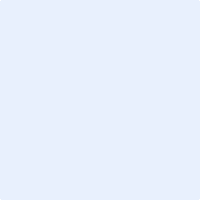 OTHER MARKETING OPPORTUNITY Bag Stuffer 		Description of item:☐ Door Prize	 		Description of item:***Please note that we suggest that door prizes be worth $25-$200. Examples of previous door prizes are fitbits, gift cards, and movie tickets.***For more information, please contact NASWGA Chapter Office at 678-691-2112 or naswgaanualconference@gmail.com Form BPartnership Levels☐  	Plantinum Partner 	 	 			$650* 	Qty___    $_______________☐  	Gold Partner 	 	 	 		 	$500*	Qty___    $_______________☐ 	Silver Partner 	 	 	 			$400* 	Qty___    $_______________☐ 	Bronze Partner 	 	 	 		$300* 	Qty___    $_______________***There are a limited number of tables available for each partnership level***Luncheon Tickets Add OnLuncheon Tickets for Additional Partner Guests ☐ 	FRI x # _____ 	 	 	 	$75 each 	Qty___    $_______________ ☐ 	SAT x # _____  	 	 	 	$75 each 	Qty___    $_______________ Brochure Advertising Add On(Ads must be emailed to naswgaannualconference@gmail.com by Monday, September 09, 2019) ☐ 	Inside Front Cover Full Page 	 		$220 	 	Qty___    $_______________☐ 	Inside Back Cover Full Page 	 		$200 	 	Qty___    $_______________☐ 	Full Page (Inside Program) 	 		$150 	 	Qty___    $_______________☐ 	Half Page 	 	 	 		$120 	 	Qty___    $_______________☐ 	Quarter Page   	 	 	  		$75 	 	Qty___    $_______________Conference Attendee Registration FeesPlease call NASW-GA (678-691-2112) to determine conference Attendance registration fees when applying a partner discount (if applicable).Payment Method: 					Total Amount	$_________________☐ Check # ___________________ (payable to NASW Georgia Chapter) ☐ Invoice (Payment must be remitted within 30 days of billing)  Paid on Eventbrite.com 	Order #_________________________ Date:_________________Billing/Accounting Representative Name:  ___________________________________________Address: ______________________________________________________________________Phone: ______________________________    E-mail:  ________________________________Fax:  ________________________________   Web Site:  ___________________________Date: _____________________ Signature:___________________________________________For more information, please contact NASWGA Chapter at (678) 691-2112 or naswgaannualconference@gmail.comPartnership / Luncheon Registration Indicate Attendee Type: 		Exhibitor Name/ Conference Attendee Name  _______________________________________ Phone:  ___________________________   E-mail:  ___________________________________☐Attending Break-Out sessions ***Must attach Workshop Registration Form. Only Applies to Gold and Conference Level Partners☐ Exhibiting Friday October 19, 2019        ☐ Exhibiting Saturday October 20, 2019Lunch Preference: (if applicable).☐ Regular    ☐ Vegetarian    ☐ Gluten-Free Other________ Indicate Attendee Type: 		Exhibitor Name/ Conference Attendee  Name  _______________________________________ Phone:  ___________________________   E-mail:  ___________________________________☐Attending Break-Out  sessions ***Must attach Workshop Registration Form. Only Applies to Gold and Conference Level Partners☐ Exhibiting Friday October 19, 2019        ☐ Exhibiting Saturday October 20, 2019Lunch Preference: (if applicable).☐ Regular    ☐ Vegetarian    ☐ Gluten-Free Other________  Indicate Attendee Type: 		Exhibitor Name/ Conference Attendee Name  _______________________________________ Phone:  ___________________________   E-mail:  ___________________________________☐Attending Break-Out  sessions ***Must attach Workshop Registration Form. Only Applies to Gold and Conference Level Partners☐ Exhibiting Friday October 19, 2019        ☐ Exhibiting Saturday October 20, 2019Lunch Preference: (if applicable).☐ Regular    ☐ Vegetarian    ☐ Gluten-Free Other________Indicate Attendee Type: 		Exhibitor Name/ Conference Attendee Name  _______________________________________ Phone:  ___________________________   E-mail:  ___________________________________☐Attending Break-Out  sessions ***Must attach Workshop Registration Form. Only Applies to Gold and Conference Level Partners☐ Exhibiting Friday October 19, 2019        ☐ Exhibiting Saturday October 20, 2019Lunch Preference: (if applicable).☐ Regular    ☐ Vegetarian    ☐ Gluten-Free Other________*** If Attendee is attending breakout workshops please visit https://www.naswga.org/2019-annual-conference and download and attach Workshop Registration information.***We look forward to your participation at the 31st  NASW-GA Chapter Annual Conference! • Inside Front Cover Full Page Ad $220 • Inside Back Cover Full Page Ad $220• Full Page Ad (inside program) $150 • Half Page Ad 	 	 $120 • Business Card Ad  $50